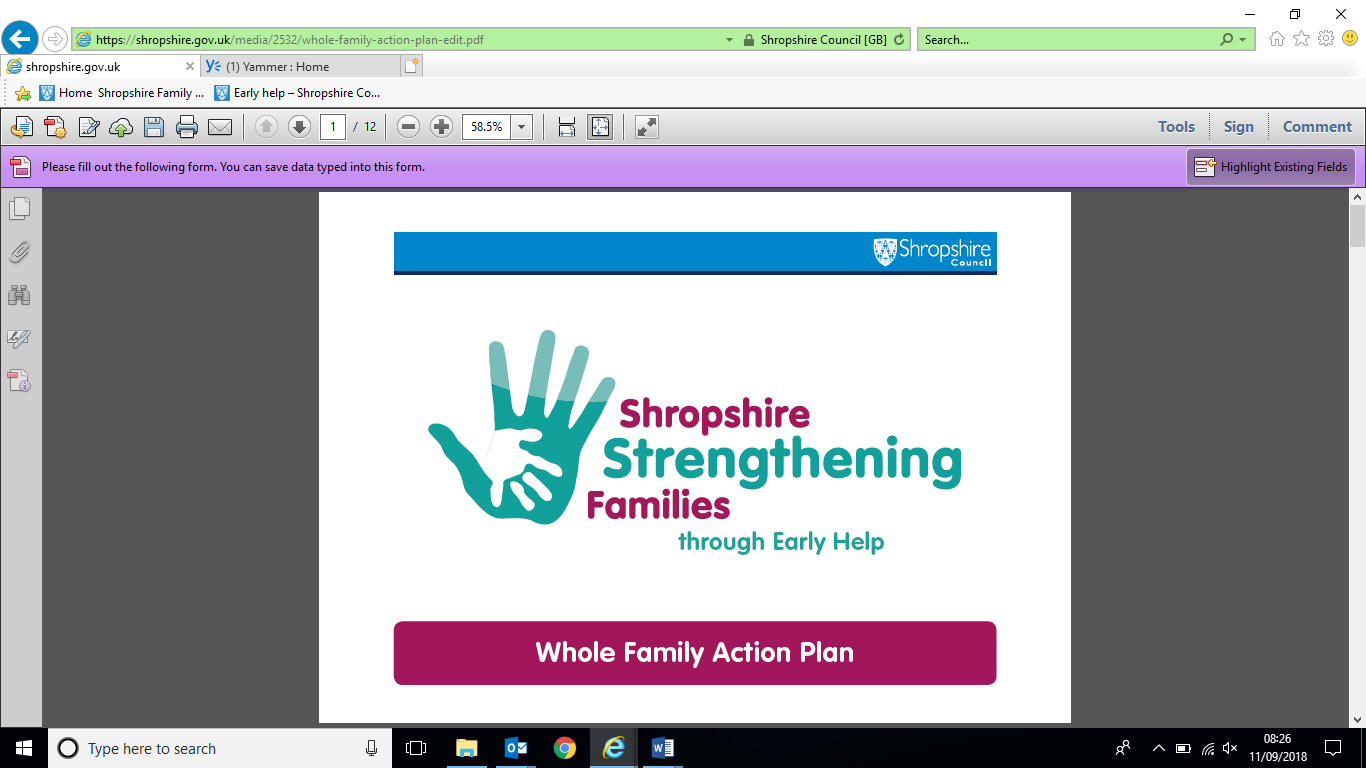 Criteria number ______________________ (Please use one page for each criteria) Criteria number ______________________ (Please use one page for each criteria) Criteria number ______________________ (Please use one page for each criteria) Criteria number ______________________ (Please use one page for each criteria) Criteria number ______________________ (Please use one page for each criteria) Criteria number ______________________ (Please use one page for each criteria) What needs to change? (As identified on the assessment form)What needs to change? (As identified on the assessment form)What needs to change? (As identified on the assessment form)What needs to change? (As identified on the assessment form)What needs to change? (As identified on the assessment form)What needs to change? (As identified on the assessment form)DateActionPerson responsible By When ProgressDate Action achieved Lead Professional ______________________________ Case name and number _________________________ Date plan started ________Lead Professional ______________________________ Case name and number _________________________ Date plan started ________Lead Professional ______________________________ Case name and number _________________________ Date plan started ________Lead Professional ______________________________ Case name and number _________________________ Date plan started ________Lead Professional ______________________________ Case name and number _________________________ Date plan started ________Lead Professional ______________________________ Case name and number _________________________ Date plan started ________Criteria number ______________________ (Please use one page for each criteria) Criteria number ______________________ (Please use one page for each criteria) Criteria number ______________________ (Please use one page for each criteria) Criteria number ______________________ (Please use one page for each criteria) Criteria number ______________________ (Please use one page for each criteria) Criteria number ______________________ (Please use one page for each criteria) What needs to change? (As identified on the assessment form)What needs to change? (As identified on the assessment form)What needs to change? (As identified on the assessment form)What needs to change? (As identified on the assessment form)What needs to change? (As identified on the assessment form)What needs to change? (As identified on the assessment form)DateActionPerson responsible By When ProgressDate Action achieved Lead Professional ______________________________ Case name and number _________________________ Date plan started ________Lead Professional ______________________________ Case name and number _________________________ Date plan started ________Lead Professional ______________________________ Case name and number _________________________ Date plan started ________Lead Professional ______________________________ Case name and number _________________________ Date plan started ________Lead Professional ______________________________ Case name and number _________________________ Date plan started ________Lead Professional ______________________________ Case name and number _________________________ Date plan started ________